© YEAR Published by peer-reviewed open access scientific journal, JES at DergiPark (https://dergipark.org.tr/en/pub/jes)1. INTRODUCTIONIn taking a step toward expediting the publication process, Journal of Energy Systems uses a web-based submission and peer-review.If you have not already create an account, create an account (register) for yourself in the system at the left side of the page: https://dergipark.org.tr/en/pub/jesTo monitor the progress of your manuscript throughout the review process, just login our system periodically and check your status of paper.The Introduction should contain the literature description on the studied matter. When preparing your manuscript, please use and follow our template. JES employs an anonymous review policy (i.e., masked review). Therefore, the author's (authors’) name(s) and affiliation and ORCID number should not appear on any part of the article.Prepare your manuscript and illustrations in appropriate format, according to the instructions given below. Please also be sure that your paper conforms to the scientific and style instructions of the Journal, given below here.Each article should include an informative, comprehensive abstract of 150 to 200 words with 10 pts. The abstract should explain the critical information related to the paper's aim, methodology, findings, results, and conclusions. Three - five key words should also be given after the abstract.1.1. General RulesThe manuscript should be typed in using MS Word (6.0 or latest versions), A4 (21x29,7 cm.) paper size, Times New Roman (Font) and 11 pts (excludes, Title and abstract), single spaced with 2 cm margins on all sides and align full. The Tables and the References should be prepared by using Times New Roman (10 pts).There should be single space after headings.The authors should not use any page numbers in their manuscripts. Appendixes should be placed at the end of the manuscript, after the reference list.2. CHAPTERSChapter titles can be Theory, Experimental Setup, Methodology, Model, Simulation, Results and Discussions, Experimental Findings, Analytical Study, etc. But other titles are also welcome. Uppercase letters should be used in all chapter headings.2.1. Sub-HeadingsSub-headings should not be numbered and all the first letters should be capitalized.2.2. Figures, Tables and EquationsFigures, Tables and Equations should be given in the same page (not separate pages). If any of them is long as a whole page, it should be given into the Appendixes.2.2.1. For figuresNumber all figures with Arabic numerals sequentially. The resolution should be sufficient two read in English. The figure names should be given below the Figure and the name “figure” should be italicized. An example is presented below: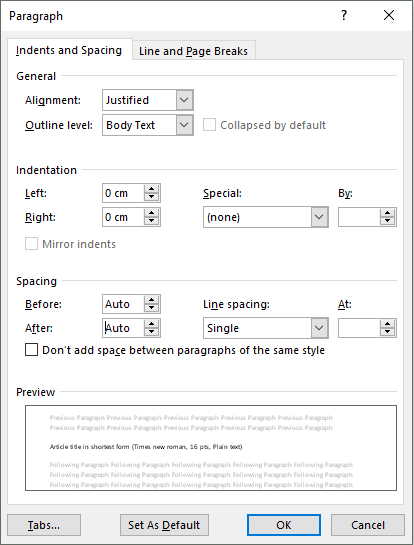 Figure 1. The name of figure--------- (Italic)The figure captions should contain short but sufficient info with all parameters. Photos can also be accepted. The figure caption should be at the same page with the figure itself.2.2.2. For tablesNumber all tables with Arabic numerals sequentially. The table names should be placed above the table. There should be the word “Table” and the brief explanation of title should be found and italicized.Table 1. The name of table--------- (Italic)The table caption should be at the same page with the figure itself.2.2.3. For equationsSee some examples as:After each equation put one blank line. Do not use (x) or (.) for ordinary mathematical product. Put reference to equations as Eq. (1) or multiple references as Eqs. (1,2) or Eqs. (1-3).AcknowledgmentYou can add an acknowledgment and thank to institutions or real people.REFERENCESJournal articlesAuthor, AA, Author, BB, Author, CC. Title of article. Title of Periodical Year, volume number, pages. DOI: xx.xxx/nnnnnn[1] Naciri, M, Aggour, M, Ait Ahmed, W. Wind energy storage by pumped hydro station. Journal of Energy Systems 2017; 1: 32-42, DOI: 10.30521/jes.329315BooksAuthor, AA. Title of work: Capital letter also for subtitle. Location: Publisher, Year.[2] Kurt E, Kasap R. The Science of Complexity Chaos. Ankara, TURKEY: Nobel Publishing House, 2011.Chapter in a bookAuthor, AA, Author, BB. Title of chapter. In AA Editor, BB Editor (Eds.), Title of book, Location: Publisher, Year, pp-pp. [3] Kurt E, Uzun Y. Nonlinear Problems in Piezoelectric Harvesters under Magnetic Field. In: Bizon N, Tabatabaei NM, Blaabjerg F, Kurt E, editors. Energy Harvesting and Energy Efficiency Technology, Methods, and Applications. Cham, Switzerland: Springer International Publishing, 2017. pp. 107-142.Thesis/DissertationSurname, FN. Title of dissertation (MSc or PhD). Name of Institution, Location, Country, Year[4] Kurt E. Pattern Formation in Rotating Fluid Systems under the Influence of Magnetic Fields. PhD, University of Bayreuth, Bayreuth, Germany, 2004.Conference PapersAuthor, AA. Title of contribution. In: Proceedings of the Conference Name, Dates, Publisher, Location: pp. xxx-xxx,[5] Bizon N, Kurt E, Iana G. Airflow real-time optimization strategy for fuel cell hybrid power sources with fuel flow based on load following. In: ECRES 2017 5. European Conference on Renewable Energy Systems; 27-30 August 2017: Vizyon Publishing House, pp. 222-230.Manuscript titleSubmitted:dd.mm.yyyy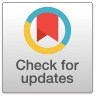 Accepted:dd.mm.yyyyPublished:dd.mm.yyyyAbstract:The abstract should be prepared via Times New Roman (Font) and 10 pts, single spaced with 2 cm margins on all sides and align full. The length of Abstract should be between 150 and 200 words. The abstract should be informative by referring study aims, the methodology, the instruments, the major findings and the implications of the study.Keywords:3-5 keywords should be givenCite this paper as:Surname, FN. Article title. Journal of Energy Systems YYYY; v(i): pp-pp, DOI: 10.30521/jes. Nomenclature(if needed, otherwise delete this table)AbbreviationsDescriptionsItem no Item Description PercentagePercentagePercentagePercentagePercentage1Item 1NNNNN2Item 2NNNNN3Item 3NNNNN(1)